ASC REPORT: Gøtuvík N  A-47/ 2022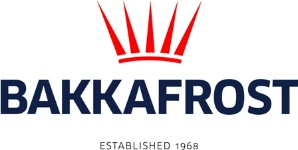 Site infoASC certification29-10-2020Start of production cycle19-10-2022End of production cycle25-03-2024Report last updated22-03-2024Estimated unexplained gain         1,37 %Wildlife interactions - overviewNumberBirds1Mammals0Number of escaped fish0Wildlife interactions -birdsWildlife interactions -birdsDate of incidentNumberSpeciesCause25-04-20231Fulmarus glacilalisEntangled in birdnetWildlife interactions - mammalsWildlife interactions - mammalsDate of incidentNumberSpeciesCauseN/A0Wildlife interactions - Fish escapesWildlife interactions - Fish escapesDate of incidentNumberCauseN/A0Fish Health SurveillanceFish Health SurveillanceSuspicious Unidentifiable transmissible agentSuspicious Unidentifiable transmissible agentNoneDetection of OIE – notifiable diseaseDetection of OIE – notifiable diseaseNoneLiceDateAverage lice number(number of mature female/fish)Average lice number(number of mature female/fish)Average lice number(number of motile/fish)22-11-20220,000,0006-12-20220,020,0220-12-20220,190,1904.01.20230,280,2817.01.20230,410,4131-01-20230,330,3314-02-20230,330,3328-02-20230,190,1914-03-20230,150,1528-03-20230,220,2211-04-20230,120,1224-04-20230,320,3202-05-20230,0250,02509-05-20230,020,0219-05-20230,030,030,4223-05-20230.030.030.3301-06-20230,100,100,3206.06.20230,140,140,7613.06.20230,180,180,6321-06-20230,290,291,1529-06-20230,030,030,1004-07-20230,050,050,1811-07-20230,000,000,2518-07-20230,090,090,2225-07-20230,240,240,2804/08/20230,330,330,6711/08/20230,300,300,6618/08/20230,400,401,0501.09.20230,080,080,2415.09.20230,470,470,9829-09-20230,450,450,5513-10-20230,120,120,2427-10-20230,210,210,7707-11-20230,940,942,321-11-20230,760,761,3405-12-20230,170,170,1819-12-20230,100,100,2306-01-20240,200,201,7719-01-20240,290,292,9830-01-20240,910,912,0713-02-20240,050,050,1420-02-20240,090,090,2607-03-20240,200,200,6619-03-20240,150,151,00